Základná škola - Alapiskola, Školská 330, JelenecInovovaný školský vzdelávací program pre žiakov s mentálnym postihnutíms ľahkým stupňom mentálneho postihnutiaso stredným stupňom mentálneho postihnutiaISCED 1 – primárne vzdelávanie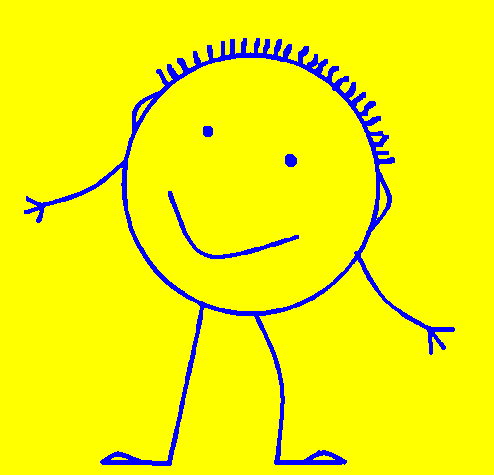 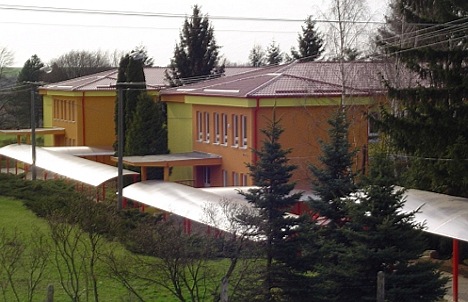 Motto školy: Pestrá mozaika poznania pre život vo farebnom svete Názov ŠkVP: Inovovaný školský vzdelávací program pre žiakov s mentálnym   postihnutím s ľahkým stupňom mentálneho postihnutiaso stredným stupňom mentálneho postihnutiaNázov ŠVP -  Vzdelávací program pre žiakov s mentálnym postihnutím pre primárne vzdelávanie (schválilo Ministerstvo školstva, vedy, výskumu a športu Slovenskej republiky dňa 5.5.2016 pod číslom 2016-14674/20270:9-10FO s platnosťou od 1.9.2016)Stupeň vzdelania : ISCED 1Dĺžka štúdia : 9 rokov -  A variant, 10 rokov -  B variantVyučovací jazyk: slovenský,maďarskýŠtudijná forma : denná Druh školy: štátna	PredkladateľNázov školy:	Základná škola – Alapiskola, Školská 330, JelenecAdresa: 	951 73 Jelenec, Školská 330IČO:		37865587Riaditeľ školy:	PaedDr. Eva BarboríkováKoordinátor pre tvorbu ŠkVP:	       Mgr. Miroslav Bogr – zástupca riaditeľa pre triedy s VJSMgr. Judit Maga – zástupca riad. pre triedy s VJMMgr. Monika Pánisová – školský špeciálny pedagógZriaďovateľNázov: 		Obec JelenecAdresa:		951 73, Jelenec, Hlavná 128 Kontakty:		Ladislav Púchovský – starosta obcePlatnosť dokumentu od: 1.9.2016Dátum schválenia pedagogickou radou: 30.6.2016Dátum prejednania v Rade školy: Platnosť dokumentu od 1. 9. 2016			Podpis riaditeľa:.Veľkosť  školy  Štruktúra školy je daná dvoma vyučovacími jazykmi a strediskovým charakterom školy pre žiakov z okolitých obcí zo spádovej oblasti. Škola má:Triedy so slovenským vyučovacím jazykom - 1. aj 2. stupeň je úplnýTriedy s maďarským vyučovacím jazykom - 1. stupeň je neúplný (jednotriedny) a 2. stupeň je úplný.Priestorová kapacita školy je okolo 500 žiakov, pričom v súčasnosti sa celkový počet žiakov pohybuje pod touto hranicou, približne na úrovni 75%Škola sídli v troch budovách, v ktorých má k dispozícii celkovo 26 učební a využíva aj dve telocvične v budove bývalého kaštieľa, ktorý je v blízkosti školy. Prostredie, v ktorom sú školské budovy umiestnené má parkovú úpravu, budovy sú pospájané krytými chodníkmi, v areáli sa nachádza aj futbalové a volejbalové ihrisko. Celý komplex budov a priľahlého areálu je ohradený a nachádza sa v okrajovej časti obce, ktorá je tichá a mimoriadne vhodná na prevádzku školy. Dochádzku žiakov z obcí patriacich do nášho školského obvodu škola zabezpečuje školským autobusom, ktorý prevádzkuje obec Jelenec.Charakteristika žiakovŠtruktúra žiakov je veľmi rozmanitá. Ide o žiakov celkovo zo šiestich rôznych obcí. Školu navštevujú žiaci slovenskej aj maďarskej národnosti, časť žiakov je rómskeho pôvodu, niektorí žiaci sú zo sociálne znevýhodneného prostredia a vyučujeme aj žiakov so špeciálnymi výchovno-vzdelávacími potrebami.Prvý stupeň základnej školy navštevujú najmä žiaci z obce Jelenec. Avšak vďaka prevádzke školského autobusu sa postupne zvyšuje aj podiel žiakov dochádzajúcich zo spádovej oblasti. Druhý stupeň navštevujú okrem žiakov z Jelenca aj žiaci z okolitých obcí: Žirany, Kolíňany, Ladice, Neverice a Kostoľany pod Tribečom, pre ktoré je Základná škola – Alapiskola, Školská 330, Jelenec školským obvodom.Do tried s VJS chodí približne 85% a do tried s VJM približne 15% z celkového počtu žiakov školy.Rozmanitosť a rôznorodosť našich žiakov sa javí ako výhoda našej školy v kontexte výchovy v duchu tolerancie a rešpektovania rozdielností medzi jednotlivcami a rovnako aj v kontexte výchovy k vzájomnej spolupráci. Pôvod žiakov z rôznych obcí dáva výbornú príležitosť na rozvíjanie vzťahov v rámci regiónu, na vzájomné obohacovanie a tiež vnímanie rozdielností i spoločných faktorov miestnych tradícií. Pestrosť sociálneho a národnostného prostredia školy je dobrým základom pre absolventov školy k ich ďalšiemu životu v multikultúrnej spoločnosti v rámci Európskej únie.Charakteristika pedagogického zboruPriemerný počet učiteľov je odvodený od aktuálneho počtu žiakov školy, pričom ide približne o 1,5 násobok počtu tried. Keďže celkový počet žiakov školy sa dlhodobo veľmi nemení alebo klesá len mierne, aj počet učiteľov zostáva už dlhšie obdobie približne rovnaký. Fluktuácia učiteľov je minimálna. Odchod učiteľov je prirodzený, spravidla dohodou z dôvodu dosiahnutia dôchodkového veku. Dopĺňanie stavu pedagogického zboru je vždy výsledkom starostlivého výberu a dôslednej personálnej stratégie školy zameranej na čo najvyššiu kvalifikovanosť a perspektívnosť prijímaných učiteľov. Všetci pedagogickí pracovníci samozrejme spĺňajú pedagogickú a odbornú spôsobilosť podľa platnej legislatívy. Veková štruktúra pedagogických zamestnancov je rozmanitá, od mladých pedagógov až po učiteľov v preddôchodkovom veku. Priemerný vek pedagogického zamestnanca sa pohybuje okolo 40 rokov. Metodicky sú učitelia vedení v rámci predmetových komisií a metodického združenia, na čele ktorých stoja štyria vedúci učitelia (sekcia prírodovedných predmetov, sekcia spoločenskovedných predmetov, sekcia výchovných predmetov a sekcia pre 1. stupeň), ktorí sú tiež členmi gremiálnej rady riaditeľa školy, rovnako ako výchovný poradca, ktorý má okrem iných povinností na starosti monitorovanie a usmerňovanie profesijného nasmerovania absolventov školy. Z radov učiteľov na škole aktívne pracujú aj koordinátor prevencie drogových závíslosí a koordinátor pre žiakov so špeciálnymi výchovno-vzdelávacími potrebami. Koordinátormi školského programu sú zástupcovia riaditeľa pre slovenské a maďarské oddelenie. Všetci učitelia bez výnimky sú používateľmi informačno-komunikačných technológií. Elektronická forma komunikácie a prípavy na vyučovanie a použivania IKT v záujmovej činnosti i v samotnom vyučovaní sa postupne stáva bežnou a nevyhnutnou súčasťou pracovných činností učiteľov školy. Pozornosť je systematicky venovaná aj ďalšiemu vzdelávaniu a príprave učiteľov vo všetkých oblastiach, avšak najmä v oblasti informačno-komunikačných technológií, cudzích jazykov, špeciálnej pedagogiky a telesnej výchovy.V oblasti ďalšieho vzdelávania pedagogických zamestnancov dlhodobo sledujeme tieto ciele:zvyšovať a udržiavať spôsosobilosti efektívne vzdelávať a vychovávať,zabezpečiť požadovanú úroveň začínajúcich učiteľov uvádzaním do praxe,motivovať pre ustavičné sebavzdelávanie a zdokonaľovanie a na výkon špecializovaných fundcií ako triedny učiteľ, výchovný poradca, vedúci učiteľ – predseda PK a MZ, a iné,oboznamovať so všetkými možnosťami zvyšovania kvalifikácie a možnosťami ďalšieho vzdelávania vzdelávacími inštitúciami,zvyšovať informačno-komunikačnú gramotnosť učiteľov,motivovať k používaniu moderných metód sledujúcich zvýšenie efektívnosti výchovy a vzdelávania,zhromažďovať a rozširovať progresívne skúsenosti z pedagogickej  a riadiacej praxe, podnecovať a rozvíjať tvorivosť pedagogických zamestnancov..Organizácia prijímacieho konania Zápis do 1. ročníka sa koná od 1. apríla do 30. apríla bežného roka.Pri prijímaní žiakov do 1. ročníka odporúčame účasť na testoch zrelosti, nie sú však podmienkou na prijatie. Prijímacie konanie do iných ročníkov neprebieha. Do školy sa prijímajú žiaci s preukázateľným zdravotným znevýhodnením, na základe diagnostických vyšetrení a s informovaným súhlasom rodiča alebo inej fyzickej osoby než rodiča, ktorá má dieťa zverené do osobnej starostlivosti alebo do pestúnskej starostlivosti na základe rozhodnutia súdu, alebo so súhlasom zástupcu zariadenia, v ktorom sa vykonáva ústavná starostlivosť. Riaditeľ školy pred prijatím dieťaťa so špeciálnymi výchovno-vzdelávacími potrebami do školy so vzdelávacím programom pre žiakov so špeciálnymi výchovno- vzdelávacími potrebami poučí zákonného zástupcu o všetkých možnostiach vzdelávania jeho dieťaťa. (§ 61 ods.1 zákona č. 245/2008 Z.z.) Riaditeľ školy je povinný informovať v prvom kontakte rodičov o podmienkach prijatia (písomná žiadosť rodiča, správy z odborných vyšetrení z príslušného poradenského zariadenia, spolupráca so školským špeciálnym pedagógom).Dlhodobé projektyÚspešným zapojením sa do schvaľovacieho procesu čerpania finančných prostriedkov z eurofondov škola v sporupráci s obcou Jelenec realizovala projekt pod názvom: Zvýšenie kvality podmienok vzdelávania a energetickej efektívnosti prevádzky najväčšej a jedinej plnoorganizovanej slovensko-maďarskej školy v regióne, ktorý sleduje dlhodobú udržateľnosť, čím sa projekt aj po jeho ukončení a vyhodnotení stáva dlhodobým z hľadiska jeho dopadu na celkové podmienky vzdelávania a šetrenie prostriedkov na prevádzku úsporou energií a tým aj environmentálnym dopadom. Súčasťou projektu je prevádzkovanie školského autobusu, ktorý zjednodušuje fungovanie školy ako strediskovej školy v danom regióne. Dlhodobým environmentálnym projektom školy je zber papiera na recykláciu, čo v žiakoch pozitívne podnecuje ekologické cítenie a pocit spoluzodpovednosti za čistotu životného prostredia. Škola využíva počítače, interaktívne tabule, tablety a ďalšie IKT, ktoré získala najmä vrámci úspešnej účasti v rôznych projektoch. Podaním prihlášky do projektu: Vráťme šport do škôl boli obci pridelené prostriedky na vybudovanie telocvične pre školu v priestoroch kaštieľa v blízkosti školy.Manažment školy neustále sleduje a podáva prihlášky aj do menších projektov, ktoré majú potenciál zlepšiť materiálne vybavenie školy alebo zjednodušiť proces pretvárania školy smerom k modernej otvorenej škole schopnej obstáť v konkurencii a vychovávať žiakov s profilom žiaka schopného pokračovať v štúdiu a realizovať sa úspešne v spoločnosti orientovanej na vzdelanostnú ekonomiku. Škola preto zabezpečuje IKT gramotnosť pre všetkých žiakov s dôrazom na jej využivanie aj vo vyučovacom procese a vytvára pestrú ponuku záujmového vzdelávania zohľadňujúc rôznorodosť a záujmy žiakov. Neustálym skvalitňovaním personálneho obsadenia školy v oblasti cudzích jazykov a zavádzaním moderných metód v ich vyučovaní sledujeme zlepšenie komunikačných schopností žiakov v anglickom a nemeckom jazyku. Organizovaním tematicky zameraných exkurzií či stretnutí s osobnosťami, ktoré dosiahli úspechy v rôznych oblastiach života sa snažíme dávať žiakom dostatok pozitívnych príkladov a motivovať ich v ďalšom smerovaní. V rámci triednických hodín sú žiaci oboznamovaní s dôsledkami drogových závislostí, pričom triedni učitelia postupujú na základe odporúčaní koordinátora tak, aby použitá metodika bola účinná, bola primeraná veku žiakov a nepôsobila kontraproduktívne.V oblasti starostlivosti o talenty kladieme dôraz na účasť v množstve súťaží, ktoré v žiakoch podnecujú hlbší záujem o poznanie. Aj v oblasti záujmovej činnosti sledujeme rozvoj talentov a zmysluplné trávenie voľného času žiakov.Rozvoj telesnej zdatnosti a celkového zdravého životného štýlu podporujeme organizovaním školských športových dní, plaveckých kurzov a účasťou na športových súťažiach ako aj bohatou športovou záujmovou činnosťou.Spolupráca s rodičmi a inými subjektmiPri Základnej škole Jelenec pracujú dve rodičovské združenia. Jedno združuje rodičov žiakov slovenského a druhé maďarského oddelenia. Spolupráca s oboma združeniami je dobrá. Členské schôdze rodičovských združení sa konajú pravidelne aj keď účasť na nich by podľa názoru školy mohla byť vyššia. Rodičia kooperujú pri viacerých podujatiach školy, organizujú tiež rodičovské plesy, ktorých výťažok plynie na účty združení. Okrem členských príspevkov významnú časť príjmov tvoria aj 2% zo zaplatenej dane. Dôležitým samosprávnym orgánom školy s rozsiahlymi kompetenciami je Rada školy, ktorá má 11 členov. Rada pracuje veľmi dobre a zodpovedne si plní úlohy, ktoré jej vyplývajú zo zákona. Škola úzko spolupracuje aj s množstvom ďalších subjektov. Spolupráca s obcou, ktorá je naším zriaďovateľom, je prirodzenou a samozrejmou súčasťou fungovania školy. Ide o spoluprácu dynamickú a neustále sa rozvíjajúcu. Ďalej spolupracujeme aj s Centrom pedagogicko-psychologického poradenstva v Nitre, v Zlatých Moravciach, Centrom špeciálno-pedagogického poradenstva v Nitre, Dys-centrom v Nitre, Detským domovom v Kolíňanoch a ďalšími subjektmi.Priestorové a materiálno–technické podmienky školyCelkovo škola využíva 3 budovy v školskom areáli a tiež budovu bývalého kaštiela v blízkosti školy, v ktorej sa nachádzajú telocvične.1. šk. budova:	11 učební, z toho 1 je určená na výuku chémie a biológie, 1 slúži ako žiacka kuchynka a 1 slúži ako jazyková učebňa.  interaktívnymi tabuľami a jedna z učební aj tabletmi pre všetkých žiakov. 9 učební je vybavených interaktívnou tabuľou a jedna aj tabletmi pre žiakov.2. šk. budova: 	13 učební, z toho 1 slúži ako žiacka dielňa a 1 nadrozmerná učebňa slúži na záujmovú, mimoškolskú a športovú činnosť. 2 z učební slúžia v popoludňajších hodinách aj na prevádzku ŠKD. 7 učební je vybavených interaktívnou tabuľou. 3. šk. budova: 	4 učebne, z toho 1 slúži ako učebňa IKT a 1 je určená na delenie pri výuke cudzích jazykov a 2 služia ako kmeňové učebne a zároveň aj na prevádzku ŠKD, v budove je aj zariadenie školského stravovania so žiackou jedálňou. 3 učebne sú vybavené ineraktívnou tabuľou.Telocvnične boli zriadené v priestoroch bývalého kaštieľa školy. Priestory disponujú vstupnou halou, dvoma žiackymi šatňami, toaletami a sprchami, jednou väčšou telocvičňou vhodnou najmä na gymnastiku, jednou menšou telocvičňou a jednou miestosťou, ktorá slúži ako sklad náradia. V areáli školy je viacúčelové ihrisko, ktoré škola získala vďaka obci a čiastočne z rezervy predsedu vlády SR. Ihrisko slúži pre potreby vyučovania telesnej a športovej výchovy a na mimoškolskú činnosť.Priestorovo je škola po rekonštrukcii veľmi dobre členená. Aj vnútorné vybavenie školy sa postupne obnovuje a zlepšuje. Vo všetkých triedach sú kvalitné keramické tabule a vo väčšine učební aj interaktívne tabule, ktoré pomáhajú zefektívniť a zatraktívniť vyučovanie. Nové vybavenie získavame hlavne z projektov a sponzorských prostriedkov.        8.	Škola ako životný priestorPermanentné vytváranie pozitívnej klímy na škole je každodennou úlohou všetkých. Pre skutočne tvorívú a efektívnu prácu je potrebné, aby sa žiaci i pedagógovia cítili v škole čo najpríjemnejšie, preto manažment i pedagógovia a ostatní zamestnanci školy dbajú o upravené a estetické prostredie tried, školského dvora, chodieb, aktuálne informácie o aktivitách školy na informačných tabuliach a nástenkách, dbajú o rozvoj estetického cítenia u žiakov a spoločne dotvárajú prostredie tried i školy. Pedagógovia podporujú budovanie priateľskej atmosféry medzi žiakmi navzájom a medzi žiakmi a pedagógmi. Pedagógovia vedú žiakov k aktívnemu vytváraniu pozitívnej školskej klímy svojím príkladom i vysvetľovaním a prenášaním primeranej zodpovednosti na žiakov a ich aktívnou účasťou pri riešení konfliktov vznikajúcich v medziľudských vzťahoch vrámci kolektívu triedy, či školy. Dávajú žiakom možnosť tvoriť pravidlá spolužitia v kolektíve vrátane sankcií pri ich porušovaní.Podmienky na zaistenie bezpečnosti a ochrany zdravia pri výchove a vzdelávaní Škola úzkostlivo dbá o bezpečnosť a ochranu zdravia zamestnancov a žiakov. Má vypracovanú dôslednú stratégiu, ktorou sa snaží predchádzať úrazom. Bezpečné a zdraviu vyhovujúce podmienky v priestoroch na vyučovanie sú samozrejmosťou, poučenie žiakov o bezpečnosti a ochrane zdravia pri práci je súčasťou triednických hodín i učiva všetkých predmetov, ktorých sa to týka, pravidelné sú aj školenia zamestnancov školy o bezpečnosti a ochrane zdravia pri práci a proti požiaru, a konajú sa pravidelné kontroly bezpečnosti a ochrany zdravia a odstraňovanie nedostatkov podľa výsledkov revízií.Pedagogický princíp školy (vlastné ciele výchovy a vzdelávania )Školský vzdelávací program vychádza z podmienok a tradícií školy. Základným poslaním školy je  pripraviť  žiaka  pre  život  tak,  aby  doň  vstúpil  s výbavou  zručností,  schopností  a kompetencií, ktoré mu budú pomáhať v osobnej i profesionálnej oblasti.Chceme, aby u nás v škole bolo dobre žiakom i učiteľom. Chceme spoločne spoznávať, prežívať a tvoriť v príjemnom a bezpečnom prostredí. Na našej škole sa všetci poznáme po mene, a to nám umožňuje pristupovať ku každému žiakovi s maximálnym pochopením.Podporujeme spoluprácu a vzájomnú komunikáciu.Ciele výchovy a vzdelávaniaPrimerane veku rozvíjať kľúčové spôsobilosti (kompetencie), Rozvíjať zmysluplné základné vedomosti a znalosti Vypestovať záujem o celoživotné učenie saUpevňovať národné povedomie a svetové kultúrne dedičstvo Podporovať záujem a potrebu zmysluplnej aktivity a tvorivostiViesť žiakov k úcte k hodnotám, dôstojnosti a identite každého človeka Posilniť úlohu a motiváciu učiteľov, ich profesijný a odborný rast, Podporovať talenty, osobnosť a záujmy každého žiaka,Skvalitniť spoluprácu s rodičmi, verejnosťou a inými školami aj v zahraničí, Zaviesť nové formy a metódy práce.Zámermi primárneho vzdelávania sú tieto očakávania od žiaka: Osvojiť si základ všeobecného vzdelania poskytovaného školou.Mať záujem a potrebu učiť sa aj mimo školy. Osvojiť  si a využívať efektívne stratégie učenia sa.Nadobudnúť primeranú úroveň komunikačných spôsobilostí a spolupráce. Mať rešpekt k druhým a zodpovedný vzťah k sebe a svojmu zdraviu.Ciele ŠkVP orientujeme na realizáciu priorít výchovy a vzdelávania s podporou vyučovacích metód a postupov založených na skúsenostiach žiakov a prepojené so životom, ako je interaktívne zážitkové vyučovanie, projektové vyučovanie, vyučovanie ITV, inscenačné metódy a pod.Podľa podmienok školy, možností, potrieb žiakov a požiadaviek rodičov je zameranie školy vyjadrené v podobe štyroch vzdelávacích priorít.Vzdelávacie priority:Žiakov vychovávame k zodpovednosti, samostatnosti a sebareflexii. Formujeme u žiakov tvorivý  životný   štýl,   vnútornú   motiváciu,   emocionálnu   inteligenciu,   sociálne   cítenie a hodnotové orientácie. Snažíme sa vychovávať žiakov v duchu humanistických princípov.Chceme dať šancu každému žiakovi, aby sa rozvíjal podľa svojich schopností a bolo mu umožnené zažiť úspech. Škola zabezpečuje podmienky na vzdelávanie žiakov so špeciálnymi výchovno-vzdelávacími potrebami tak, aby mali rovnocenný prístup vo vzdelávaní. Žiaci so špeciálnymi výchovno-vzdelávacími potrebami majú vypracovaný individuálny výchovno- vzdelávací program. Cieľom je posilniť úlohu a motiváciu učiteľov, ich profesijný a odborný rast.Podporovať rozvoj intrapersonálnych a interpersonálnych kompetencií, najmä otvorene vstupovať do sociálnych vzťahov, naučiť sa kooperovať v skupine, kolektíve a preberať na seba primeranú zodpovednosť, rozvíjať citlivosť k spolužiakom, učiteľom, rodičom a ďalším ľuďom.Viesť žiakov k tolerancii, znášanlivosti, porozumeniu a akceptovaniu iných ľudí či už v škole alebo mimo nej, k akceptovaniu duchovno- kultúrnych hodnôt, rovnosti pohlaví a priateľstva medzi národnostnými a etnickými skupinami a cirkvami.Zameranie školy a stupeň vzdelania       Primárne vzdelanie získa žiak úspešným absolvovaním vzdelávacieho programu pre žiakov    s mentálnym postihnutím podľa § 16 ods. 3 písm. a) zákona č. 245/2008 Z.z. Dokladom         o získanom stupni vzdelania je vysvedčenie s doložkou.Do doložky sa uvádza: „ Žiak ( žiačka) získal ( získala) primárny stupeň vzdelania“.Ak žiak ukončil povinnú školskú dochádzku uvedie sa aj údaj o ukončení povinnej školskej dochádzky: „ Žiak (žiačka) ukončil ( ukončila) povinnú školskú dochádzku“.Stupeň vzdelania	- po ukončení 9. ročníka	A variant          ISCED 1                                      -  po ukončení 10.ročníka      B variantU žiakov s mentálnym postihnutím je cieľom dosiahnuť kvalitnejšie praktické zručnosti zo širším uplatnením sa v remeselnej výrobe a získať tak plnohodnotný status v spoločnosti.Škola je zameraná na rozvoj IKT zručností, jazykovej a čitateľskej gramotnosti.Sme školou pre žiakov z viacerých obcí s dvoma vyučovacími jazykmi – slovenským a maďarským a pre absolútnu väčšinu žiakov sme jedinou reálne dostupnou školou, pričom žiaci nemajú možnosť výberu školy tak, ako ho majú žiaci napríklad vo väčšom meste, kde si môžu voliť školu podľa jej profilácie a ich záujmu či talentu. Z toho dôvodu nie je naším zámerom profilovať sa s dôrazom na jednu či dve oblasti vzdelávania. Našou prirodzenou povinnosťou je poskytnúť pestrú paletu vzdelávania, aby mali všetci žiaci rovankú šancu rozvíjať svoje prirodzené schopnosti. Musíme byť školou rozmanitou. Prirodzene to vyplýva aj z rozmanitosti štruktúry našich žiakov. Školu navštevujú žiaci slovenskej aj maďarskej národnosti, časť žiakov je aj rómskeho pôvodu, niektorí žiaci sú zo sociálne znevýhodneného prostredia, vyučujeme aj žiakov so špeciálnymi výchovno-vzdelávacími potrebami a školu navštevujú tiež žiaci z detského domova. Rozmanitosť vyplýva aj z našich školských a regionálnych tradícií. Našou profiláciou je teda pestrá mozaika vzdelania, ktorá dá možnosť uplatniť sa úspešne všetkým žiakom v ďalšom živote vo farebnom svete. Naše zameranie teda prirodzene musí byť a bude všeobecné. Nesmieme zanedbať žiadnu oblasť na úkor inej. Musíme dbať, aby každé dieťa malo rovnakú šancu na svoj rozvoj a budúce uplatnenie. chceme pokračovať v modernizácii metód a foriem práce vo vyučovaní, kladieme dôraz na vedomosti použiteľné v ďalšom vzdelávaní a v praktickom živote na žiakom primeranej úrovni,vedieme žiakov k zodpovednosti za svoje jednanie,vedieme žiakov k zdravému životnému štýlu,vedieme žiakov k ochrane životného prostredia (úprava areálu a okolia školy, triedenie odpadu, zber druhotných surovín),poskytujeme žiakom informácie potrebné k ďalšiemu štúdiu, k orientácii na trh práce na úrovni, ktorá je pre nich osobne dosiahnuteľná,podporujeme žiakov v účasti na súťažiach, odmeňujeme ich za reprezentáciu školy,ponúkame zaujímavú mimoškolskú činnosť (záujmové krúžky, športová činnosť, kultúrne podujatia).Profil absolventa
Kompetencie, ktoré získa žiak absolvovaním primárneho vzdelania sú viacúčelové. Slúžia na výkon pracovných a mimopracovných( občianskych, spotrebiteľských, rodinných, zdravotných a iných)aktivít v osobnom živote, ktoré sa vzájomne prelínajú.K ich rozvíjaniu prispieva celý vzdelávací obsah, organizačné formy a metódy výučby, podnetné sociálno – emočné prostredie školy, aktivity uskutočňované školou.V etape primárneho vzdelávania sú za kľúčové považované: komunikačné spôsobilosti, matematická gramotnosť a gramotnosť v oblasti prírodných vied a technológií, spôsobilosti digitálnej gramotnosti(IKT), spôsobilosti učiť sa , učiť sa riešiť problémy, spôsobilosti osobné, sociálne a občianske.Absolvent programu primárneho vzdelania pre žiakov s ľahkým stupňom mentálneho postihnutia – variant A, má osvojené tieto kľúčové kompetencie (spôsobilosti):sociálne komunikačné kompetencie (spôsobilosti)vyjadruje sa súvisle a výstižne písomnou aj ústnou formou adekvátnou primárnemu stupňurozumie obsahu písaného textu, dokáže ho ústne zreprodukovaťvie samostatne písomne komunikovaťdokáže určitý čas sústredene počúvať, prijať a rešpektovať názory iných ľudíje schopný vyjadriť svoj názor a obhájiť houplatňuje ústretovú komunikáciu pre vytváranie dobrých vzťahov so spolužiakmi, učiteľmi, rodičmi a s ďalšími ľuďmi, s ktorými prichádza do kontakturieši konflikty s pomocou dospelých alebo samostatneje empatický k starým, chorým a postihnutým ľuďomrozumie bežne používaným prejavom neverbálnej komunikácie a dokáže na ne adekvátne reagovaťna základnej úrovni využíva technické prostriedky komunikáciechápe význam rešpektovania kultúrnej rozmanitosti, akceptuje a rešpektuje multikultúrne odlišnosti detí a dospelýchspráva sa v skupine a kolektíve podľa spoločenských pravidiel a noriempreberá spoluzodpovednosť za seba aj za činnosť skupinynadväzuje spoločensky prijateľným spôsobom kontakty s druhými a udržiava s nimi harmonické vzťahykompetencia (spôsobilosť) v oblasti matematického a prírodovedného mysleniadokáže  využiť  základné  matematické  zručnosti  na  riešenie  rôznych  pracovných  úloh  a praktického života, používa pri tom konkrétne a abstraktné mysleniechápe základné prírodné javy v ich vzájomnej súvislosti, vie porovnávať a objavovať vzťahy medzi predmetmi a javmimá vytvorené vedomie o ekológii, je zodpovedný voči prírode, chápe význam potreby ochraňovať prírodu pre budúce generáciec ) kompetencie (spôsobilosti) v oblasti informačných a komunikačných technológiíprejavuje radosť zo samostatne získaných informáciívie používať vybrané informačné a komunikačné technológie pri učení savyužíva  rôzne  možnosti  zhromažďovania  informácií  z kníh,  časopisov,  encyklopédií,   z médií a internetuvie používať vyučovacie programychápe rozdiel medzi reálnym a virtuálnym svetomvie, že existujú riziká, ktoré sú spojené s využitím internetu a IKTd) kompetencia (spôsobilosť) učiť sa učiť sadokáže pracovať samostatne s učebnicami, pracovnými zošitmi a pomôckamiovláda algoritmus učenia a dodržiava hozískané vedomosti dokáže uplatniť v rozličných situáciách a podmienkachuvedomuje si význam učenia sa pre jeho následné uplatnenie na trhu práceprejavuje aktivitu v individuálnom i skupinovom učeníhodnotí vlastný výkon, uznáva aj výkon druhýche) kompetencia (spôsobilosť)riešiť problémyrozpozná problémové situácie v škole a vo svojom najbližšom okolí, adekvátne svojej úrovnia skúsenostiam navrhuje riešenia na ich prekonaniedokáže popísať problém, skúša viaceré možnosti riešenia problémuv odôvodnených prípadoch dokáže privolať potrebnú pomocosobné, sociálne a občianske kompetencie (spôsobilosti)uvedomuje si vlastné potreby, využíva svoje možnostidokáže odhadnúť dôsledky svojich rozhodnutí a činovuvedomuje si svoje práva a zároveň rešpektuje práva druhých ľudípozná svoje povinnosti, dokáže rešpektovať a prijímať príkazy kompetentných osôbje schopný počúvať, diskutovať, vysloviť svoj názor, rešpektuje názory iných ľudídokáže spolupracovať v skupine, pracovať pre kolektívje tolerantný a ohľaduplný k iným ľuďom, k ich kultúre a vierovyznaniuuvedomuje si dôležitosť ochrany svojho zdravia, v súvislosti s aktívnym trávením voľnéhočasuuvedomuje si význam pozitívnej sociálno-emočnej klímy v triedekompetencia (spôsobilosť) vnímať a chápať kultúru a vyjadrovať sa nástrojmi kultúrydokáže sa vyjadrovať na úrovni základnej kultúrnej gramotnosti prostredníctvom umeleckých a iných vyjadrovacích prostriedkovdokáže pomenovať základné druhy umenia a ich hlavné nástroje a vyjadrovacie prostriedkypozná bežné pravidlá spoločenského kontaktu ( etiketu )správa sa kultúrne, primerane okolnostiam a situáciámovláda základné pravidlá, normy a zvyky súvisiace s úpravou zovňajšku človeka, rešpektuje vkus inýchuvedomuje si význam umenia a kultúrnej komunikácie vo svojom životecení si a rešpektuje kultúrno-historické dedičstvo a ľudové tradíciemá osvojené základy pre tolerantné a empatické vnímanie prejavov iných kultúrAbsolvent primárneho stupňa vzdelania má osvojené základy čitateľskej, pisateľskej, matematickej, prírodovednej a kultúrnej gramotnosti na elementárnej úrovni. Absolvent programu primárneho vzdelávania pre žiakov so stredným stupňom mentálneho postihnutia disponuje na primeranej úrovni s nasledujúcimi kľúčovými kompetenciami: – vyjadruje sa ústnou formou adekvátnou primárnemu stupňu vzdelávania a jeho narušenej komunikačnej schopnosti, – rozumie obsahu jednoduchého písaného textu, dokáže ho ústne zreprodukovať, – zvláda jednoduchou formou písomnú komunikáciu – je schopný vyjadriť svoj názor, – uplatňuje ústretovú komunikáciu pre vytváranie dobrých vzťahov so spolužiakmi, učiteľmi, rodičmi a s ďalšími ľuďmi s ktorými prichádza do kontaktu, – dokáže využiť získané základné matematické zručnosti na riešenie rôznych pracovných úloh a praktického života, používa pri tom konkrétne myslenie, – rozumie a používa základné pojmy z oblasti matematiky a prírodných vied, – chápe základné prírodné javy v ich vzájomnej súvislosti, vie porovnávať vzťahy medzi predmetmi a javmi, – využíva základné formy informačnej a komunikačnej technológie, – ovláda elementárne spôsoby práce s počítačom, – ovláda základy čítania, písania, počítania a využíva ich k svojmu vzdelávaniu, – dokáže pracovať s pomocou s učebnicami, pracovnými zošitmi a pomôckami, – dokáže popísať problém, vie na koho sa môže obrátiť o pomoc pri riešení problémov, – uvedomuje si, že má svoje práva a aj povinnosti.Pedagogické stratégie Pri určovaní pedagogických stratégií podporujeme výučbu pomocou didaktickej techniky, diskusie, tímových projektov, praktickej výučby, ako aj využívanie IKT vo vyučovaní.Dôraz je kladený na primeranosť a zodpovednosť za učenie.Osobnostný a sociálny rozvoj budeme realizovať stimuláciou skupín žiakov so slabšími vyučovacími výsledkami.Chceme  si  všímať  talenty  v jednotlivých   oblastiach  (hudobný,  výtvarný)   a rozvíjať ich do maximálnej možnej miery.Zameriame sa aj na boj proti drogám a iným druhom závislostí.Nosnou pedagogickou stratégiou školy na prvom aj druhom stupni je pestrosť metód, ktoré majú vždy sledovať vhodnú a prirodzenú motiváciu žiakov. Preferované sú na našej škole metódy, pri ktorých sa využívajú informačno-komunikačné technológie, didaktická technika a rôzne vhodné, aj improvizované pomôcky, ktoré podnecujú záujem a žiakov, príťažlivosť a zrozumiteľnosť učiva. Výber a vhodnosť vyučovacích metód a foriem práce pri vzdelávaní a výchove našich žiakov je plne v kompetencii kvalifikovaných pedagógov, ktorí sa pri ich voľbe samozrejme riadia aj zameraním tohto školského vzdelávacieho programu a tým, aby ich použitím boli rozvíjané kĺučové spôsobilosti žiakov.Pri vzdelávaní a výchove sa používa pestrá paleta metód a foriem práce ako sú skupinové vyučovanie, projektové vyučovanie, problémové vyučovanie, brainstorming, samostatná práca, žiacky experiment, demonštráčný pokus, diskusia, žiacke prezentácie projektov a referátov, počítačové prezentácie, vyučovanie v rôznom prostredí, exkurzie, účelové kurzy, škola v prírode, výchovné koncerty, športové dni, besedy, žiacke predstavenia, výstavy žiackych prác a ďalšie metódy a formy. Ich výber závisí od konkrétneho učiva, cieľov, ktoré sa majú dosiahnuť, veku a úrovne žiakov a od ďalších faktorov, ktoré má na zreteli každý pedagogický pracovník pri výbere vhodnej metódiky.Dôležitou stratégiou školy je vytváranie dobrej školskej klímy a dobrých medziľudských vzťahov a vzájomného porozumenia, preto spoločnou metódou, ktorá sleduje rozvoj personálnych a interpersonálnych spôsobilostí žiakov a ktorú využívajú všetci triedni učitelia je aktívne zapájanie žiakov do života a samosprávy triedy. Trieda si vypracováva svoj triedny poriadok, ktorým sami žiaci usmerňujú pravidlá života v kolektíve vrátane ich hodnotenia a sankcií pri ich porušovaní. Dodržiavanie týchto pravidiel je priebežne kontrolované a vyhodnocované všetkými členmi kolektívu a triednym učiteľom. Zabezpečenie výučby pre žiakov so špeciálnymi potrebamiNaša škola je otvorená pre všetkých žiakov. Zabezpečujeme vzdelanie aj pre žiakov so špeciálnymi výchovno-vzdelávacími potrebami. Títo žiaci sú vzdelávaní v bežných triedach, samozrejme majú zabezpečené materiálne, priestorové a organizačné podmienky v rozsahu a kvalite zodpovedajúcej ich individuálnym potrebám. Pri výchove a vzdelávaní takýchto žiakov zabezpečujeme systematickú spoluprácu školy s pedagogicko–psychologickou poradňou a špeciálnou školou. Všetci žiaci, ktorí majú špeciálne výchovno–vzdelávacie potreby majú vypracovaný individuálny výchovno–vzdelávací program. Niektorí žiaci majú špeciálne výchovno–vzdelávacie potreby počas celého vzdelávacieho obdobia alebo len počas limitovaného obdobia, čo sa posudzuje na základe výsledkov odborného vyšetrenia pedagogicko–psychologickej poradne alebo aj špeciálnej školy.Individuálny výchovno–vzdelávací program je súčasťou povinnej dokumentácie žiakov so špeciálnymi výchovno–vzdelávacími potrebami , individuálne integrovaného v bežnej triede základnej školy. Je to dokument, ktorého účelom je plánovanie vzdelávania žiaka podľa jeho špeciálnych výchovno-vzdelávacích potrieb.Individuálny výchovno–vzdelávací program obsahuje :základné informácie o žiakovi a vplyve jeho diagnózy na výchovno–vzdelávací procespožiadavky na úpravu prostredia školy a triedymodifikáciu učebného plánu a učebných osnovaplikáciu špeciálnych vzdelávacích postupovšpecifické postupy hodnotenia učebných výsledkov žiakašpecifiká organizácie a foriem vzdelávaniapožiadavky na zabezpečenie kompenzačných pomôcok a špeciálnych učebných pomôcokzabezpečenie servisu odborníkov – špeciálneho pedagóga , psychológa a iných.Všetky špecifické úpravy sa vypracovávajú v individuálnom rozsahu a kvalite tak, aby zodpovedali špeciálnym výchovno–vzdelávacím potrebám konkrétneho žiaka.Individuálny výchovno–vzdelávací program vypracuje školský špeciálny pedagóg v  spolupráci s triednym učiteľom a špeciálnym pedagógom každého žiaka.Ak je potrebné žiakovi so špecifickými výchovno–vzdelávacími potrebami prispôsobiť obsah a formy vzdelávania v niektorých predmetoch ( najčastejšie slovenský jazyk, matematika, cudzí jazyk), vypracuje vyučujúci daného predmetu v spolupráci so špeciálnym pedagógom (z pedagogicko – psychologickej poradne alebo zo špeciálnej školy, keďže naša škola nemá svojho špeciálneho pedagóga) ako súčasť individuálneho výchovno – vzdelávacieho programu Úpravu učebných osnov konkrétneho predmetu. Ide o úpravu obsahu vzdelávania žiaka, pričom sa vychádza z učebných osnov predmetu .Individuálny výchovno–vzdelávací program sa v priebehu školského roka môže upravovať a doplňovať podľa aktuálnych špeciálnych výchovno–vzdelávacích potrieb žiak.O individuálnom výchovno–vzdelávacom programe, jeho priebehu a úpravách, ktoré sú výsledkom odborných konzultácií všetkých zainteresovaných odborníkov, sa oboznamuje aj zákonný zástupca žiaka. Žiaci sú hodnotení podľa platných Metodických  pokynov na hodnotenie a klasifikáciu žiakov so špeciálno-pedagogickýmipotrebami v bežných základných školách.Pri hodnotení žiakov vychádzame predovšetkým z ich individuálnych schopností a podporujeme ich sebarealizáciu, sebauvedomenie a sebadôveru.Iba tak im pomôžeme spávne a úspešne sa integrovať do pestrého sveta, ktorého sú súčasťou.Záleží nám na nich, chceme im dopriať zažiť úspech a nedovolíme, aby sa z nich stali uzavretí, zatrpknutí a sklamaní ľudia.Začlenenie prierezových tém Prierezové témy sa prelínajú celým vzdelávaním. V našej škole sú integrované do jednotlivých predmetov podľa svojho obsahu a uvedené sú v učebných osnovách jednotlivých predmetov.Prierezové témy sa svojim obsahom a výchovným zameraním premietajú do vymedzených vzdelávacích oblastí, dopĺňajú ich, prepájajú ich obsah s aktuálnym dianím v spoločnosti, s každodennou žitou skúsenosťou  žiaka  a konkrétnej  triedy. V našej  škole  sú  prierezové  témy  súčasťou  obsahu  vyučovacích  predmetov      a uvedené sú v učebných osnovách jednotlivých predmetov.Vysvetlenie skratiek použitých pre prierezové témy:osobnostný a sociálny rozvoj OSR,výchova k manželstvu a rodičovstvu VMR,environmentálna výchova ENV,mediálna výchova, MDV,multikultúrna výchova MUV,regionálna výchova a ľudová kultúra RLK,dopravná výchova DOV,ochrana života a zdravia OZO,finančná gramotnosť FIG.Osobnostný a sociálny rozvojPrierezová oblasť osobnostný a sociálny rozvoj rozvíja ľudský potenciál žiakov, poskytuje žiakom základy pre plnohodnotný a zodpovedný život. Téma sa prelína všetkými obsahovými vzdelávacími oblasťami, pričom sa pri  jej uskutočňovaní  berú  do  úvahy  aktuálne   potreby  žiakov.   Najviac   priestoru   má v predmete etická výchova, slovenský jazyk a literatúra, vecné učenie, ale je dôležité aby si učiteľ uvedomil, že na dosiahnutie cieľov tejto prierezovej tematiky je nutné vymedziť priestor aj náukových predmetoch.Cieľom uplatňovania tejto prierezovej témy je prispieť k tomu, aby žiak:porozumel sebe a iným;optimálne usmerňoval vlastné správanie a prejavovanie emócií;uprednostňoval priateľské vzťahy v triede i mimo nej;osvojil si, využíval a ďalej rozvíjal zručnosti komunikácie a vzájomnej spolupráce;nadobudol základné prezentačné zručnosti osvojené na základe postupného spoznania svojich predpokladov a uplatňoval ich pri prezentácii seba a svojej práce;získal a uplatňoval základné sociálne zručnosti pre optimálne riešenie rôznychsituácií;rešpektoval rôzne typy ľudí, ich názory a prístupy k riešeniu problémov;uprednostňoval základné princípy zdravého životného štýlu a nerizikového správania vo svojom živote.Výchova k manželstvu a rodičovstvuPrierezová téma je zameraná na utváranie základných vedomostí a zodpovedných  postojov  v oblasti   partnerských   vzťahov   a rodičovstva   v súlade s vedeckými poznatkami a etickými normami. Pri realizácii tém vychádzame zo životnej reality žiakov v konkrétnej triede, ich veku, zrelosti, vývinového štádia na predmetoch vecné učenie, biológia, geografia, svet práce.Pedagógovia uplatňujú taktný a citlivý prístup. Cieľom uplatňovania tejto prierezovej témy je prispieť k tomu, aby (si) žiak:osvojil základné poznatky o biologických, psychických a sociálnych zmenách, ktoré ovplyvňujú vývin jeho osobnosti v súčasnosti i v budúcnosti;získal základné predpoklady pre zodpovedné rozhodnutia v oblasti medziľudských vzťahov;uprednostňoval základné princípy zdravého životného štýlu a nerizikového správania vo svojom každodennom živote.Environmentálna výchovaEnvironmentálna výchova je prierezová téma, prelína sa všetkými predmetmi, ale najmä vecným učením, vlastivedou, pracovným vyučovaním, výtvarnou výchovou, matematikou, etickou výchovou.Cieľom je prispieť k rozvoju osobnosti žiaka tak, že v oblasti vedomostí, zručností a schopností nadobudne schopnosť vnímať vzťahy medzi človekom a jeho životným prostredím vo svojom okolí ale uvedomovať si aj dôležitosť vnímania životného prostredia a jeho ohrozenia na celom svete. Dôležité je, aby žiaci získali vedomosti ale aj zručnosti, ktorými môžu pomáhať životnému prostrediu jednoduchými činnosťami, ktoré sú im primetané a vhodné pre nich - chrániť rastliny, zvieratá, mať kladný vzťah k domácim zvieratám ale aj k zvieratám v prírode.Cieľom uplatňovania tejto prierezovej témy je prispieť k tomu, aby (si) žiak:osvojil základné pravidlá a zručnosti pre správanie sa v prírode s ohľadom na organizmy a ich životné prostredie;rozpoznal hlavné zmeny vo svojom okolí na základe pozorovania prírody;rozpoznal hlavné charakteristiky rôznych druhov životného prostredia;poznal a vyberal konkrétne možnosti smerujúce k ochrane a zlepšeniu svojho životného prostredia;podieľal sa aktívne na zveľaďovaní životného prostredia školy a jej okolia;správal sa šetrne k prírodným zdrojom, uskromnil sa v spotrebe, ktorá zaťažuje životné prostredie.Mediálna výchovaNie každý žiak dokáže ich obsah selektovať, preto sa čoraz viac do popredia dostáva potreba rozvíjať u žiakov mediálnu kompetenciu, ktorý by umožnila žiakom osvojiť si  stratégie kompetentného zaobchádzania s rôznymi druhmi  médií, kriticky  a selektívne využívať médiá a ich produkty, čo znamená, že učiteľ by mal viesť žiakov k tomu, aby lepšie poznali a chápali pravidlá fungovania „mediálneho sveta“, primerane veku sa v ňom orientovali na predmetoch matematika, informatická výchova, etická výchova.Multikultúrna výchovaMultikultúrna výchova je zaradená do obsahu vzdelávania vzhľadom na to, že v súvislosti s globalizáciou sveta a migráciou sa v škole stretávajú žiaci rôznych kultúr. Je predpoklad , že sa čoraz viac aj v živote dostanú do kontaktu s príslušníkmi iných kultúr a bude potrebné aby boli pripravení na rozdielnosť kultúr. Preto cieľom je výchovné pôsobenie zamerané na rozvoj chápania iných kultúr, na rozvoj akceptácie iných kultúr ako aj na rozvoj medziľudskej tolerancie, spoznávanie iných kultúr a emocionálne pochopenie inej kultúry v mene mierovej spolupráce príslušníkov rôznych kultúr, dosiahnuť chápanie rôznych kultúr ako prirodzene rovnocenných, berúc zároveň do úvahy ich historické a sociálne súvislosti a ich rôzne spôsoby sebavyjadrovania. Uplatňujeme ju v predmetoch slovenský jazyk a literatúra, vlastiveda, dejepis, geografia, etická výchova, hudobná výchova, výtvarná výchova, telesná výchova.Cieľom uplatňovania tejto prierezovej témy je prispieť k tomu, aby (si) žiak:uvedomil význam a vplyv médií vo svojom živote a v spoločnosti;pochopil a rozlíšil pozitíva a negatíva využívania, vplyvu médií a ich produktov;osvojil zodpovedný prístup pri využívaní médií na komunikáciu a vytváranievlastných mediálnych produktov;nadobudol základy zručností potrebných na využívanie médií.Regionálna výchova a ľudová kultúraPrierezová téma Regionálna výchova a ľudová kultúra úzko súvisí s prierezovou témou Multikultúrna výchova, ale vo svojom obsahu sa ešte hlbšie zaoberá živým a hodnotným hmotným a nehmotným kultúrnym dedičstvom Slovenska. Poznanie svojho regiónu, jeho kultúrneho a prírodného bohatstva prispieva k formovaniu kultúrnej identity a postupnému rozvíjaniu historického vedomia žiakov. Regionálna výchova a ľudová kultúra má potenciál byť súčasťou obsahu všetkých povinných predmetov, najmä vecného učenia, vlastivedy, geografie, dejepisu, slovenského jazyka a literatúry, výtvarnej výchovy, hudobnej výchovy a etickej výchovy.Cieľom uplatňovania tejto prierezovej témy je prispieť k tomu, aby žiak:rozširoval a rozvíjal svoje znalosti o historických, kultúrnych a prírodných hodnotách svojho regiónu;vytváral si pozitívny vzťah k svojmu bydlisku, obci, regiónu a krajine;rozvíjal svoju národnú a kultúrnu identitu.Dopravná výchova – výchova k bezpečnosti v cestnej premávkeZámerom Dopravnej výchovy – výchovy k bezpečnosti v cestnej premávke je pripraviť žiakov na bezpečný pohyb v cestnej premávke – ako chodcov alebo cyklistov. Výučba sa uskutočňuje najmä v rámci predmetov vecné učenie, vlastiveda, telesná výchova, pracovné vyučovanie, dejepis, fyzika, chémia, v objekte školy, alebo v bezpečných priestoroch v okolí školy.Cieľom uplatňovania tejto prierezovej témy je prispieť k tomu, aby žiak:pochopil funkcie dopravy ako riadeného systému vymedzeného všeobecne záväznými právnymi predpismi na veku primeranej úrovni;osvojil si zásady, nadobudol spôsobilosti a praktické zručnosti bezpečného pohybu v cestnej premávke (chôdza, jazda na bicykli...);pochopil význam technického stavu a údržby vozidiel pre bezpečnú jazdu v cestnej premávke a prakticky zvládol základné úlohy údržby bicykla;uvedomil	si	význam	technických	podmienok	dopravy	a	zariadení ovplyvňujúcich bezpečnosť cestnej premávky.Ochrana života a zdraviaZámerom prierezovej témy Ochrana života a zdravia je viesť žiakov k ochrane svojho zdravia a života, tiež zdravia a života iných ľudí prostredníctvom teoretických a praktických poznatkov, zručností v sebaochrane, poskytovania pomoci iným v prípade ohrozenia zdravia a života. Na veku primeranej úrovni integruje postoje, vedomosti a zručnosti žiakov zamerané na zdravý životný štýl a ochranu života a zdravia v mimoriadnych a nepredvídateľných situáciách.Na našej škole sa realizuje prostredníctvom vyučovacích predmetov telesná výchova, vecné učenie, vlastiveda, výtvarná výchova, biológia, chémia, etická výchova, svet práce, dejepis, ako aj samostatných organizačných foriem vyučovaniadidaktických hier. Didaktické hry sa uskutočňujú v každom ročníku 1. stupňa raz ročne v trvaní 4 hodín a slúžia na praktické osvojenie si učiva.Cieľom uplatňovania tejto prierezovej témy je prispieť k tomu, aby žiak:rozpoznal nebezpečné situácie ohrozujúce život a zdravie;osvojil si praktické zručnosti v sebaochrane;pochopil dôležitosť poskytnutia pomoci iným v prípade ohrozenia zdravia a života;vedel vhodne zareagovať v prípade potreby poskytnutia prvej pomoci;osvojil si základné činnosti súvisiace s pohybom a pobytom v prírode; rozvíjal svoju telesnú zdatnosť a pohybovú výkonnosť v prírodných podmienkach. Finančná gramotnosťFinančná gramotnosť je schopnosť využívať poznatky, zručnosti a skúsenosti na efektívne riadenie vlastných finančných zdrojov s cieľom zaistiť celoživotné finančné zabezpečenie seba a svojej domácnosti. Využitie finančnej gramotnosti uplatňujeme predovšetkým v predmetoch etická výchova, svet práce, matematika, občianska náuka, dejepis, pracovné vyučovanie, informatická výchova.Učebnú metódu zvolí vyučujúci v závislosti od preberaného učiva. Pri niektorých témach je vhodnejší tradičný frontálny výklad spojený so záverečnýmzopakovaním, pri iných aktivizujúce metódy. Didaktické hry predstavujú ďalšiu možnosť, ako v praxi realizovať alebo spestriť finančné vzdelávanie.Medzi didaktické hry môžeme zaradiť aj klasické skupinové hry alebo strategické hry, ktoré sú spracované ako doskové hry, prípadne počítačové aplikácie. Môžu plniť funkciu motivačnú i upevňovaciu. Prostredníctvom didaktických hier je možné so žiakmi riešiť aj zložité učebné problémy. Zbierať skúsenosti s hraním didaktických hier. Čerpať námety z odborných publikácií. Získať osobnú skúsenosť s hraním týchto hier. Vyskúšať didaktické hry na vyučovaní. Vyskúšať hru napr. Platí, platí,..., Pravda a lož, Deľba práce, Hra na poisťovňu, Staroveké a stredoveké trhovisko, Hospodárenie v rodine, Trh s jablkami. Využívať rôzne dostupné aplikácie s finančnou tematikou.Vnútorný systém hodnotenia kvality zameriavame na 3 oblasti:1. Primerané hodnotenie mentálne postihnutých žiakov 2. Hodnotenie pedagogických zamestnancov3. Hodnotenie školy Hodnotenie vzdelávacích výsledkov práce žiakovCieľom hodnotenia vzdelávacích výsledkov žiakov s mentálnym postihnutím   v škole je podľa Metodického pokynu č. 19/2015 poskytnúť žiakovi a jeho rodičom spätnú väzbu o tom, ako zvládol dané učivo, v čom má nedostatky a rezervy, ale aj vyzdvihnúť jeho schopnosti a úspechy. Hodnotenie poukazuje aj na prepojenie vedomostí so zručnosťami a spôsobilosťami.Pri hodnotení a klasifikácii výsledkov u žiakov s mentálnym postihnutím budeme vychádzať z metodických pokynov na hodnotenie a klasifikáciu a zásad hodnotenia žiakov so zdravotným znevýhodnením.Vnútorný systém kontroly a hodnotenia zamestnancov Hodnotenie zamestnancov sleduje viaceré ciele. Má byť spätnou väzbou pre zamestnancov, prostriedkom zvyšovania a udržania kvality ich práce a tiež podkladom pre ich finančné ohodnotenie. Je súhrnom dosahovaných výsledkov, pozorovaní, vzájomného hodnotenia a sebahodnotenia, ide najmä o tieto oblasti hodnotenia:Hodnotenie pedagogických zručností pri vedení vyučovacej hodiny (hospitácie, rozbory).Výsledky žiakov, ktorých učiteľ vyučuje (prospech, žiacke súťaže, didaktické testy zadané naraz vo všetkých paralelných triedach, úspešnosť prijatia žiakov na vyšší stupeň školy a pod).Hodnotenie učiteľa z hľadiska spoluvytvárania pozitívnej klímy v triede a škole.Hodnotenie výsledkov pedagogických zamestnancov v oblasti ďalšieho vzdelávania, tvorby učebných pomôcok, mimoškolskej činnosti a pod.Hodnotenie výsledkov pedagogických zamestnancov v oblasti administrácie školských dokumentov, žiackeho portfólia a vykonávania pedagogíckého dozoru nad žiakmi.Hodnotenie odborných a technických zamestnancov manažmentom školy podľa dosahovaných výsledkov práce.Vzájomné hodnotenie vyučovacej činnosti učiteľov (vzájomné hospitácie a „otvorené hodiny“).Sebahodnotenie.Hodnotenie mimoškolskej činnosti pedagogických zamestnancov.Hodnotenie učiteľov žiakmi (nerobí sa každoročne)V pracovnom poriadku školy má škola podrobnejšie rozpracovaný spôsob hodnotenia pedagogických zamestnancov vyplývajúci z platnej legislatívy. Hodnotenie sa uskutočňuje vždy za školský rok k 31. augustu. Hodnotenie vypracováva nadriadený pedagogický zamestnanec. Hodnotenie zástupcu riaditeľa vypracováva riaditeľ školy.Hodnotenie školy Ciele hodnotenia:- informovať  rodičov o tom, ako žiaci zvládajú požiadavky na nich kladené, - oboznamovať verejnosť ako škola plní ciele, ktoré su na žiakov kladené v ŠVP a ŠkVP,- získať spätnú väzbu od rodičov a žiakov o tom ako verejnosť vníma úroveň a výsledky školy.Hodnotenie obsahuje:- konštatovanie úrovne stavu,- analýzu súvislostí a okolností, ktoré výsledný stav ovplyvňujú,- opatrenia na udržanie prípadne zlepšenie stavu.Oblasti hodnotenia:- napĺňanie cieľov, ktoré si škola stanovila, najmä v koncepčnom zámere rozvoja školy a v školskom vzdelávacom programe a ich reálnosť a stupeň dôležitosti,- úroveň plnenia cieľov, ktoré sú v Štátnom vzdelávacom programe, - oblasti, v ktorých škola dosahuje dobré výsledky, oblasti, v ktorých škola dosahuje slabšie výsledky, vrátane návrhov a opatrení,- image školy,- klíma školy.Metódy hodnotenia:- štatistika výsledkov žiakov vo vyučovaní,- štatistika výsledkov v súťažiach,- schôdzky rodičovských združení,- dotazníky pre žiakov a rodičov,- dotazníky pre zamestnancov,- SWOT analýza školy.Výsledky hodnotenia sú uvedené v správe o výchovno-vzdelávacej činnosti školy za školský rok a sú uverejňované na webovej stránke školy.ISCED 1Rámcový učebný plán pre žiakov s ľahkým stupňom mentálneho postihnutia – variant A pre primárne vzdelávanie s vyučovacím jazykom slovenskýmPoznámky.V rámci inovovaného ŠkVP pre žiakov s mentálnym postihnutím variant A s VJS sa voliteľné hodiny využili k zvýšeniu počtu hodín  na prehĺbenie a upevnenie vedomostí v predmetoch:v 1. ročníkuMatematika a práca s informáciami –Matematika – 1 hČlovek a príroda- Vecné učenie – 1 hČlovek a hodnoty – Náboženská výchova – 1hUmenie a kultúra- Výtvarná výchova – 1 hv 2. ročníkuMatematika a práca s informáciami – Matematika – 1 hČlovek a príroda- Vecné učenie – 1 hČlovek a hodnoty – Náboženská výchova – 1hUmenie a kultúra- Výtvarná výchova – 1 hv 3. ročníkuMatematika a práca s informáciami – Matematika – 1 hČlovek a príroda- Vecné učenie – 1 hČlovek a hodnoty – Náboženská výchova – 1hČlovek a svet – Pracovné vyučovanie – 1hv 4. ročníkuMatematika a práca s informáciami – Matematika – 1 h Matematika a práca s informáciami – Informatika -1hČlovek a spoločnosť – Vlastiveda – 1hČlovek a hodnoty – Náboženská výchova – 1hv 5. ročníkuMatematika a práca s informáciami – Matematika – 1 h Človek a spoločnosť – Vlastiveda – 3hv 6. ročníkuMatematika a práca s informáciami – Matematika – 1 h Človek a spoločnosť – Vlastiveda – 2hv 7. ročníkuČlovek a príroda – Fyzika – 1hČlovek a príroda – Biológia – 1hČlovek a spoločnosť – dejepis – 1hČlovek a spoločnosť – geografia – 1hv 8. ročníkuJazyk a komunikácia – Slovenský jazyk a literatúra – 1h Človek a príroda – Fyzika – 1hČlovek a spoločnosť – dejepis – 1hČlovek a spoločnosť – geografia – 1hV 9.ročníkuMatematika a práca s informáciami – Matematika – 1h Človek a príroda – Chémia – 1hČlovek a príroda – Biológia – 1hČlovek a spoločnosť – dejepis – 1hISCED 1Rámcový učebný plán pre žiakov s ľahkým stupňom mentálneho postihnutia – variant A pre primárne vzdelávanie s vyučovacím jazykom národnostnej menšinyPoznámky k učebnému plánu školy zo ŠkVP pre žiakov s VJM:1. Na prvom stupni sa žiaci s VJM z dôvodu nízkeho počtu žiakov vyučujú všetky ročníky v jednej triede.2. V triedach s VJM, kde počet žiakov klesol pod minimálny počet, sa žiaci spájajú do skupín z viacerých ročníkov na hodinách predmetov: Regionálna výchova, Výtvarná výchova, Telesná výchova, Občianska náuka, Náboženská výchova / Etická výchova, Informatika a Technika.V rámci inovovaného ŠkVP pre žiakov s mentálnym postihnutím variant A s VJM sa voliteľné hodiny využili k zvýšeniu počtu hodín  na prehĺbenie a upevnenie vedomostí v predmetoch:v 1. ročníkuJazyk a komunikácia – Slovenský jazyk a slovenská literatura – 2hČlovek a príroda- Vecné učenie – 1 hČlovek a hodnoty – Náboženská výchova – 1hv 2. ročníkuJazyk a komunikácia – Slovenský jazyk a slovenská literatura – 2hČlovek a príroda- Vecné učenie – 1 hČlovek a hodnoty – Náboženská výchova – 1hv 3. ročníkuJazyk a komunikácia – Slovenský jazyk a slovenská literatúra – 1hČlovek a príroda- Vecné učenie – 1 hČlovek a hodnoty – Náboženská výchova – 1hČlovek a svet – Pracovné vyučovanie – 1hv 4. ročníkuMatematika a práca s informáciami – Informatika -1hČlovek a spoločnosť – Vlastiveda – 1hČlovek a hodnoty – Náboženská výchova – 1hv 5. ročníkuJazyk a komunikácia – Slovenský jazyk a slovenská literatúra – 1hJazyk a komunikácia – Jazyk a literatúra národnostnej menšiny – 1hČlovek a spoločnosť – Vlastiveda – 3hv 6. ročníkuJazyk a komunikácia – Slovenský jazyk a slovenská literatúra – 1hJazyk a komunikácia – Jazyk a literatúra národnostnej menšiny – 1hv 7. ročníkuJazyk a komunikácia – Jazyk a literatúra národnostnej menšiny – 1hv 8. ročníkuJazyk a komunikácia – Jazyk a literatúra národnostnej menšiny – 1hV 9.ročníkuMatematika a práca s informáciami – Matematika – 1h ISCED 1Rámcový učebný plán pre žiakov so stredným stupňom mentálneho postihnutia – variant B pre primárne vzdelávanie s vyučovacím jazykom slovenskýmPoznámky.V rámci inovovaného ŠkVP pre žiakov s mentálnym postihnutím variant B s VJS sa voliteľné hodiny využili k zvýšeniu počtu hodín  na prehĺbenie a upevnenie vedomostí v predmetoch:v 1. ročníkuMatematika a práca s informáciami –Matematika – 2 hČlovek a hodnoty – Náboženská výchova – 1hUmenie a kultúra- Výtvarná výchova – 1 hv 2. ročníkuMatematika a práca s informáciami – Matematika – 2 hČlovek a hodnoty – Náboženská výchova – 1hUmenie a kultúra- Výtvarná výchova – 1 hv 3. ročníkuJazyk a komunikácia – Rozvíjanie grafomotorických zručností – 1hMatematika a práca s informáciami – Matematika – 2 hČlovek a hodnoty – Náboženská výchova – 1hv 4. ročníkuJazyk a komunikácia – Rozvíjanie grafomotorických zručností – 1hMatematika a práca s informáciami – Matematika – 2 hČlovek a hodnoty – Náboženská výchova – 1hv 5. ročníkuJazyk a komunikácia – Rozvíjanie grafomotorických zručností – 1hMatematika a práca s informáciami – Matematika – 2 hČlovek a príroda – Vecné učenie -1hv 6. ročníkuJazyk a komunikácia – Rozvíjanie grafomotorických zručností – 1hMatematika a práca s informáciami – Matematika – 2 hČlovek a príroda – Vecné učenie -1hv 7. ročníkuJazyk a komunikácia – Rozvíjanie komunikačnej schopnosti – 2hMatematika a práca s informáciami – Matematika – 2 hv 8. ročníkuJazyk a komunikácia – Rozvíjanie komunikačnej schopnosti – 2hMatematika a práca s informáciami – Matematika – 2 hv 9. ročníkuJazyk a komunikácia – Rozvíjanie komunikačnej schopnosti – 2hMatematika a práca s informáciami – Matematika – 2 hv 10. ročníkuJazyk a komunikácia – Rozvíjanie komunikačnej schopnosti – 2hMatematika a práca s informáciami – Matematika – 2 hVzdelávacie štandardy základná  škola   pre  žiakov s mentálnym postihnutím variant A, B nemá.      I. Všeobecná charakteristika školy    II. Charakteristika školského vzdelávacieho programu                III. Vnútorný systém kontroly a hodnotenia               IV. Učebný plán školyŠkolský vzdelávací programŠkolský vzdelávací programŠkolský vzdelávací programŠkolský vzdelávací programŠkolský vzdelávací programŠkolský vzdelávací programŠkolský vzdelávací programŠkolský vzdelávací programŠkolský vzdelávací programŠkolský vzdelávací programŠkolský vzdelávací programVzdelávacia oblasťPredmet/ ročník1.2.3.4.5.6.7.8.9.Jazyka komunikáciaSlovenský jazyk a literatúra88876655+15Jazyka komunikáciaRozvíjanie komunikačnej schopnostíJazyka komunikáciaRozvíjanie grafomotor. schopnostíMatematika a práca s informáciamiMatematika4+14+14+14+14+14+1444+1Matematika a práca s informáciamiInformatika111111Človeka prírodaVecné učenie1+11+11+1Človeka prírodaFyzika1+11+11Človeka prírodaChémia1+1Biológia1+111+1Vzdelávacia oblasťPredmet/ ročník1.2.3.4.5.6.7.8.9.Človeka spoločnosťVlastiveda2+12+33+2Dejepis1+11+11+1Geografia1+11+11Občianska náuka111Človeka hodnotyEtická vých./Nábož. vých.111111111Človek a svetPracovné vyučovanie123+1444444Umenie akultúraHudobnávýchova111111111Výtvarnávýchova1+11+11111111Zdravie a pohybTelesnáa športová výchova222222222Spolu povinnáčasť181920212223242425Školský vzdelávací programVoliteľné hodiny44444344+ 4Spolu: povinná hodinyčasť + voliteľné222324252626282829Školský vzdelávací programŠkolský vzdelávací programŠkolský vzdelávací programŠkolský vzdelávací programŠkolský vzdelávací programŠkolský vzdelávací programŠkolský vzdelávací programŠkolský vzdelávací programŠkolský vzdelávací programŠkolský vzdelávací programŠkolský vzdelávací programVzdelávacia oblasťPredmet/ ročník1.2.3.4.5.6.7.8.9.Jazyka komunikáciaSlovenský jazyk a slovenská literatúra223+133+13+1444Jazyka komunikáciaJazyk a literatúra národnostnej menšiny88554+14+14+14+14Jazyka komunikáciaRozvíjanie komunikačnej schopnostíJazyka komunikáciaRozvíjanie grafomotor. schopnostíMatematika a práca s informáciamiMatematika444444444+1Matematika a práca s informáciamiInformatika111111Človeka prírodaVecné učenie1+11+11+1Človeka prírodaFyzika111Človeka prírodaChémia1Biológia111Vzdelávacia oblasťPredmet/ ročník1.2.3.4.5.6.7.8.9.Človeka spoločnosťVlastiveda2+12+13Dejepis111Geografia111Občianska náuka111Človeka hodnotyEtická vých./Nábož. vých.111111111Človek a svetPracovné vyučovanie123+1444444Umenie akultúraHudobnávýchova111111111Výtvarnávýchova111111111Zdravie a pohybTelesnáa športová výchova222222222Spolu povinnáčasť181920222324272728Školský vzdelávací programVoliteľné hodiny444332111Spolu: povinná hodinyčasť + voliteľné222324252626282829Školský vzdelávací programŠkolský vzdelávací programŠkolský vzdelávací programŠkolský vzdelávací programŠkolský vzdelávací programŠkolský vzdelávací programŠkolský vzdelávací programŠkolský vzdelávací programŠkolský vzdelávací programŠkolský vzdelávací programŠkolský vzdelávací programVzdelávacia oblasťPredmet/ ročník1.2.3.4.5.6.7.8.9.	10.	10Jazyka komunikáciaSlovenský jazyk a literatúra223333333	3Jazyka komunikáciaRozvíjanie komunikačnej schopností3333332+22+22+22+2Jazyka komunikáciaRozvíjanie grafomotor. schopností111+11+11+11+1Matematika a práca s informáciamiMatematika2+22+23+23+23+23+23+23+23+2	3+2Matematika a práca s informáciamiInformatika111       1Človeka prírodaVecné učenie22222+12+1333		3	3Vzdelávacia oblasťPredmet/ ročník1.2.3.4.5.6.7.8.9.10.Človeka hodnotyEtická vých./Nábož. vých.1111111111Človek a svetPracovné vyučovanie4444445555Umenie akultúraHudobnávýchova1111111111Výtvarnávýchova1+11+111111111Zdravie a pohybTelesnáa športová výchova2222222222Spolu povinnáčasť18192020212122222222Školský vzdelávací programVoliteľné hodiny4444444444Spolu: povinná hodinyčasť + voliteľné22232424252526262626               V. Štandardy jednotlivých vyučovacích predmetov